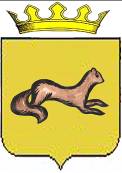 КОНТРОЛЬНО-СЧЕТНЫЙ ОРГАН____ОБОЯНСКОГО РАЙОНА КУРСКОЙ ОБЛАСТИ____306230, Курская обл., г. Обоянь, ул. Шмидта д.6, kso4616@rambler.ruЗАКЛЮЧЕНИЕ №80на проект решения Представительного Собрания Обоянского районаКурской области «О внесении изменений и дополнений в Положение о порядке оплаты труда муниципальных служащих Администрации Обоянского района Курской области»г. Обоянь                                                                                         19 декабря 2023 г.При проведении экспертизы представленного проекта Решения установлено следующее:	Проект подготовлен в соответствии с Федеральным законом от 6 октября 2003 г. № 131-ФЗ «Об общих принципах организации местного самоуправления в Российской Федерации», Федеральным законом от 2 марта 2007 г. № 25-ФЗ «О муниципальной службе в Российской Федерации», Законом Курской области от 13 июня 2007 г. № 60-ЗКО «О муниципальной службе в Курской области»,  решением Представительного Собрания Обоянского района Курской области от 16 мая 2023 г. № 5/25-IV  «О структуре Администрации Обоянского района Курской области», руководствуясь  Уставом муниципального района «Обоянский район» Курской области.В соответствии с п. 4 ст. 86 Бюджетного кодекса Российской Федерации: «Органы местного самоуправления самостоятельно определяют размеры и условия оплаты труда депутатов, выборных должностных лиц местного самоуправления, осуществляющих свои полномочия на постоянной основе, муниципальных служащих, работников муниципальных учреждений с соблюдением требований, установленных настоящим Кодексом».Пункт 2 ст. 22 Федеральный закон от 2 марта 2007 г. N 25-ФЗ «О муниципальной службе в Российской Федерации» устанавливает следующее: «Органы местного самоуправления самостоятельно определяют размер и условия оплаты труда муниципальных служащих. Размер должностного оклада, а также размер ежемесячных и иных дополнительных выплат и порядок их осуществления устанавливаются муниципальными правовыми актами, издаваемыми представительным органом муниципального образования в соответствии с законодательством Российской Федерации и законодательством субъектов Российской Федерации».Таким образом, представленный проект подготовлен в соответствии с положениями Бюджетного кодекса Российской Федерации и Федерального закона от 2 марта 2007 г. N 25-ФЗ «О муниципальной службе в Российской Федерации».Контрольно-счетный орган Обоянского района Курской области рекомендует Представительному Собранию Обоянского района Курской области рассмотреть, предложенный проект Решения на заседании Представительного Собрания Обоянского района Курской области.Председатель Контрольно-счетного органа Обоянского района Курской области                                                 С. Н. Шеверев